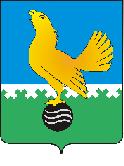 Ханты-Мансийский автономный округ-Юграмуниципальное образованиегородской округ город Пыть-Ях АДМИНИСТРАЦИЯ ГОРОДАтерриториальная комиссия по делам несовершеннолетних и защите их прав                                                                                                  www.pyadm.ru e-mail: adm@gov86.org                                                                                                                                                 e-mail: kdn@gov86org.ruг.   Пыть-Ях,  1 мкр.,  дом  № 5,  кв.  № 80                                                                           р/с 40101810900000010001 Ханты-Мансийский автономный округ-Югра                                                                            УФК по ХМАО-ЮгреТюменская      область     628380                                               МКУ Администрация г. Пыть-Яха, л\с 04873033440)тел.  факс  (3463)  46-62-92,   тел. 46-05-89,                                              РКЦ Ханты-Мансийск г. Ханты-Мансийск42-11-90,  46-05-92,  46-66-47                                                                                  ИНН 8612005313   БИК 047162000                                                                                                                    ОКАТМО 71885000 КПП 861201001                                                                                                                                    КБК 04011690040040000140ПОСТАНОВЛЕНИЕ10.02.2016	№ 49Зал заседаний территориальной комиссии по делам несовершеннолетних и защите их прав при администрации города Пыть-Яха по адресу: 1-5-80, в 14-00 часов (сведения об участниках заседания указаны в протоколе заседания территориальной комиссии).О результатах мониторинга исполнения постановлений и поручений территориальной комиссии за январь 2016 годаВо исполнение пункта 5.1 постановления № 384 от 14.10.2015 и плана работы на 2016 год территориальной комиссии по делам несовершеннолетних и защите их прав при администрации города Пыть-Яха 01.02.2016 был проведен мониторинг исполнения поручений и постановлений территориальной комиссии за январь 2016 года.В результате проведенного мониторинга было установлено, что за январь 2016 года территориальной комиссией по делам несовершеннолетних и защите их прав при администрации города Пыть-Яха было проведено 3 заседания, на которых было принято 47 постановлений, из них 24 постановления, содержащих 133 различных поручения субъектам системы профилактики безнадзорности и правонарушений.По состоянию на начало 2016 года на контроле стояло 48 постановлений территориальной комиссии, содержащих 517 поручений. В течение анализируемого месяца было снято с контроля 22 постановлений (84 поручений, из них в связи с исполнением – 75, по иным причинам – 9; кроме того, были продлены сроки исполнения по 9 поручениям).По состоянию на 01.02.2016 состояли на контроле:50 постановлений территориальной комиссии (в т.ч. 34 принятых в 2015 году), содержащих 566 поручений;7 отдельных поручений председателя (заместителя председателя) территориальной комиссии;1 решение Экспертного совета при территориальной комиссии.Кроме того, осуществляется контроль за исполнением решений, принятых на межведомственных совещаниях при Главе администрации города Пыть-Яха (проводимых по инициативе территориальной комиссии).Постановлений и поручений, на которые своевременно не поступила информация об исполнении, по состоянию на 01.02.2016 нет. В январе 2016 года должностные лица к мерам ответственности за неисполнение или ненадлежащее исполнение постановлений территориальной комиссии и поручений председателя территориальной комиссии не привлекались.В январе 2016 года отмечалась достаточно высокая исполнительская дисциплина субъектами системы профилактики безнадзорности и правонарушений несовершеннолетних в части своевременного представления информации. При этом, некоторыми субъектами был допущен формальный подход к исполнению нескольких постановлений и поручений территориальной комиссии.На основании изложенного, руководствуясь п. 13 ст. 15 Закона Ханты-Мансийского автономного округа-Югры от 12.10.2005 № 74-оз «О комиссиях по делам несовершеннолетних и защите их прав в Ханты-Мансийском автономном округе-Югре и наделении органов местного самоуправления отдельными государственными полномочиями по созданию и осуществлению деятельности комиссий по делам несовершеннолетних и защите их прав»,ТЕРРИТОРИАЛЬНАЯ КОМИССИЯ ПОСТАНОВИЛА:Мониторинг исполнения постановлений и поручений территориальной комиссии по делам несовершеннолетних и защите их прав при администрации города Пыть-Яха за январь 2016 года принять к сведению.Начальнику отдела по осуществлению деятельности территориальной комиссии по делам несовершеннолетних и защите их прав администрации города Пыть-Яха (А.А. Устинов):обеспечить размещение постановления территориальной комиссии на официальном сайте администрации города Пыть-Яха в срок до 20.02.2016.Поручения председателя (заместителя председателя) территориальной комиссии со сроком исполнения до 01.02.2016 снять с контроля.Председательствующий на заседании: председатель территориальной комиссии	В.П. Бойко